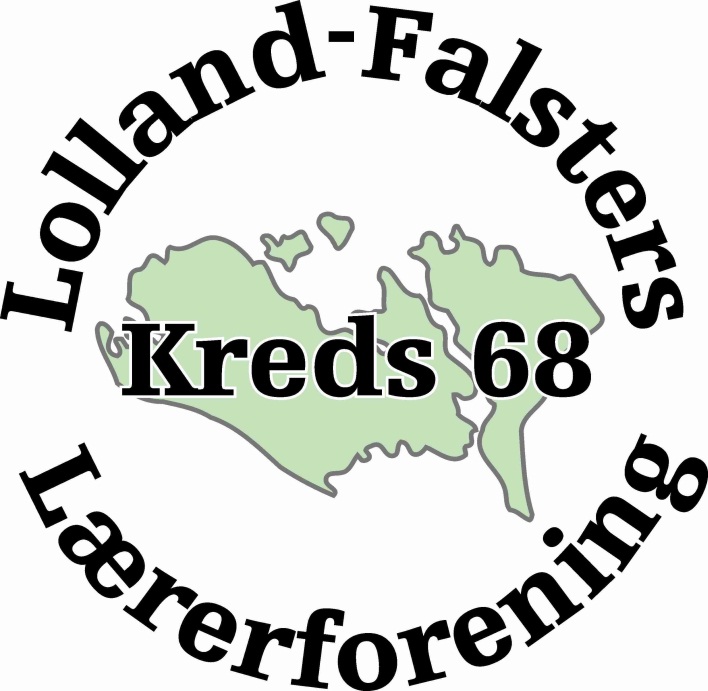 Indsatsområdet Inklusion og specialundervisning.Lolland-Falsters Lærerforening mener: Inklusion kendetegnes ved at eleven er tilstedei almenundervisningen, deltager aktivt, oplever at have værdi for klassens fællesskab og har et højt læringsudbytte.Fokus flyttes med andre ord fra barnet eller den unge og det særlige behov til læringsmiljøer og sociale fællesskaber og hvordan disse kan udvikles, så de understøtter alle børn og unges behov.Overordnede målAt vi som lærere og børnehaveklasseledere tilstræber og har mulighederne for at levere god undervisning til samtlige elever At vi som lærere og børnehaveklasseledere har muligheder, forudsætninger og vilkår for at levere undervisning til samtlige elever.At elever og forældre oplever, at der er tilstrækkelig kvalitet i undervisningstilbuddetAt alle elever får en undervisning, der svarer til deres evner og dækker deres behovAt eleverne oplever sig som en del af det faglige og sociale fællesskab  At forældre i normalklasser skal kunne rumme alle elever også elever med særlige behov  Overordnet indsatsAt problematisere og synliggøre begrebet inklusion i dets mange facetterHvad menes med ordet inklusion?Hvorfor inklusion?Hvem gavner det?At formulere, præsentere og diskutere løsninger At tydeliggøre når en kommunal indsats spiller med og mod det overordnede mål  Eksempler på medspil         At rammer, ressourcer og organisation er i ordenInddragelse af lærerne / foreningen i udarbejdelse af struktur og indholdsbeskrivelserInvestere massivt i efteruddannelseStyrke den almene undervisning      At give PPR/PPC konsultative funktioner ude på de enkelte skoler.Forældre i konstruktiv dialog Eksempler på modspilGruppe integreret elever uden tilstrækkelig ressourcerÆndring af strukturen uden at inddrage lærerne i processenEnkeltintegrerede elever uden tilstrækkelige ressourcer udefraAt der generelt set er for få ressourcer i forhold til opgavernes omfangAt det alene bliver lærernes ansvar at inklusionen lykkes. Hjemtagelse af børn til de enkelte skoler uden at det tilbud børnene skal placeres i er afklaretKonkrete indsatserTage initiativ til debat i skolebestyrelserne og blandt forældrene i de to kommuner. Beskrive hverdagen i de Lollandske og Gulborgsundske folkeskole med fokus på henholdsvis lærer/børnehaveklasseleder og elev (Fremhæve når det lykkes, og diskutere når det ikke lykkes)Støtte skolernes arbejde med at afdække hvorvidt inklusionen kan være et lokalt problem i forhold til lærere og børnehaveklasselederes arbejdsmiljø og kvaliteten af skolens undervisningstilbudTid til og mulighed for erfaringsudvekslingMedvirke til udveksling af erfaringer med procedurer og handleplaner i forhold til elever der er svære at rumme i folkeskolenSamarbejde med undervisningsafdelingen / sektoren og PPR/PPC med det formål at skabe en tydelig, ensartet og brugbar praksis i forhold til elever der kræver særlige tiltag undervisningsmæssigt, således at eleverne får det nødvendige antal støttetimer ud fra de problemer og diagnoser, de harSøge indflydelse på de kommunalt besluttede strukturer i forbindelse med inklusion og specialundervisning.Arbejde for at politikerne afsætter ressourcer til mere vidtgående tilbud til de elever, der ikke kan inkluderes i folkeskolenSamarbejdspartnere i forhold til arbejdetForeningens medlemmerTillidsrepræsentanter og Arbejdsmiljø repræsentanterKoordinatorer i specialcentre, ressourcecentre og skolernes AKT-lærereForældre og skoleSkolelederforeningerne i de to kommunerPolitikerne i de to kommuner PPREleverHandleplan: InklusionOpgaverAnsvarligTidsplanResolution: Udarbejdelse af resolution, der skal vedtages på General Forsamlingen marts 2011.Signal til omverden om at det er Lolland-Falsters Lærerforenings indsats område.KSUdførtOprettelse af link på hjemmesiden:Oprette et link på vores hjemmeside hvor udviklingen inden for inklusionsområdet i de to kommuner bliver lagt ind. Lolland Kommunes Ydelseskatalog og politikkerne omkring inklusion(for de to kommuner) skal på hjemmesiden.
De gode historier skal fortælles og deles med andre. Vi skal også beskrive der hvor det er vanskeligt. Det kan foregå ved interviews på skolerne med de læreresom oplever at det lykkes.KP-SLW- Pædagogisk udvalgEfteråret 2011Udarbejdelse af Pjece/folder: Vi udarbejder en folder ” Når inklusionen lykkes” hvori arbejdet omkring inklusion beskrives. Vi kommer med vores bud på hvordan vi ser at arbejdet med inklusion kan lykkes, og videre formidler de gode historier.KS- Pædagogisk udvalgForåret 2012 / Præsenteres på GF 2012Medlemsmøder/ TR-AMR møder:Vi har punktet inklusion på dagsorden til vores fælles TR møder. Det giver os indblik i hvordan arbejdet går ude på skolerne. Samtidig giver det os mulighed for løbende at få drøftet vores værdier, holdninger og udfordringerne omkring inklusion. Vi skal bruge kortlægningsundersøgelserne i Lolland Kommune vedr. LP-aktivt i disse drøftelser.KSLøbende Bruge pressen til at sætte fokus på området.Folketidende har beskrevet struktur ændringerne i Guldborgsund kommune. Vi skal arbejde for at få dem til at følge arbejdet nøje i de to kommuner. Bringeartikler om de steder hvor det lykkes og om hvorfor det måske ikke lykkes.Vi skal udarbejde en pressestrategi.HH-SLWEfteråret 2011Område-Med i de to kommunerVi vil arbejde for at få nedsat følgegrupper i de to kommuner. Under Med-udvalgene.Balancemodellen og Barnets reform vil indgå i arbejdet.SLW-AnnAugust 2011Skolebestyrelserne sætter Inklusion på dagsorden.Vi vil indgå i et samarbejde med skolebestyrelserne omkring arbejdet med inklusion. KS2011-2012Faglig klub møder.Bruge de faglig klub møder på skolerne til at diskuterer inklusion med medlemmerne.HH-SLW2011-2012Arbejdsmiljø udvalget.Arbejdsmiljø udvalget vil løbende drøfte de fysiske og psykiske arbejdsvilkår for medlemmerne i forhold til arbejdet med inklusion.Arbejdsmiljø udvalget2011-2012KortlægningsundersøgelseVi vil lave en kortlægningsundersøgelse, hvor i vi får belyst hvordan midlerne til inklusion bliver anvendt.  Hvilke tilbud der eksistere og hvordan lærerne oplever tilbuddene. PUVinter 2011-2012Faktuelle oplysningerVi vil løbende danne os overblik over hvor mange elever der bliver inkluderet, i hvor mange timer der er støtte og hvem støtten varetages af.(Uddannelse og Organisering)KSLøbende